ZONA PASTORALE IV DI RHO		                                                 DIOCESI DI MILANO“PEREGRINATIO” DELLA RELIQUIA DEL BEATO PAOLO VIDieci giorni nella Zona Pastorale Quarta di RhoRiuniti i nove Decani con il Vicario Episcopalesi è pensato ad una presenza della Reliquia in Zona IV nel periodo quaresimale 2015da sabato sera 7 marzo a martedì mattina 17 marzo Accoglienza: Sabato sera 7 marzo ore 18.00 al Santuario di RhoDomenica 8 marzo 	Decanato di Rho: Santuario Beata Vergine Addolorata in RhoLunedì 9 marzo	Decanato Villoresi: Chiesa Parrocchiale Ss. Gervaso e Protaso in ParabiagoMartedì 10 marzo	Decanato di Castano Primo: Basilica di San Giorgio in CuggionoMercoledì 11 marzo	Decanato Valle Olona: Chiesa Parrocchiale San Giulio in CastellanzaGiovedì 12 marzo	Decanato di Busto Arsizio: Basilica San Giovanni Battista in Busto ArsizioVenerdì 13 marzo	Decanato di Magenta: Santuario Beata Vergine dei Miracoli in CorbettaSabato 14 marzo     	Decanato di Bollate: Chiesa Parrocchiale Nostra Signora della Misericordia             in BaranzateDomenica 15 marzo	Decanato di Saronno: Chiesa Parrocchiale San Giuseppe in CogliateLunedì 16 marzo	Decanato di Legnano: Chiesa Parrocchiale Santa Teresa del Bambino Gesù     in LegnanoRiconsegna: Martedì 17 dopo  delle ore 9.00 al Santuario di Rho----------------------------------------------Il Vicario Episcopale sarà presente all’accoglienza e alla riconsegna.Nei singoli decanati sarà il Decano responsabile dei passaggi. Ogni Decano, a breve, mi farà avere quattro o cinque righe di motivazioni che hanno orientato la scelta per quella Chiesa Parrocchiale, per quella Basilica o per quel Santuario.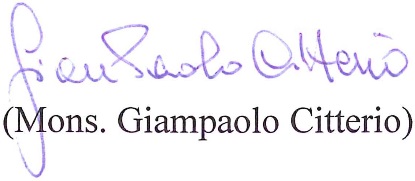 